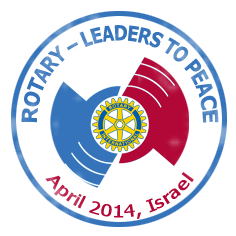 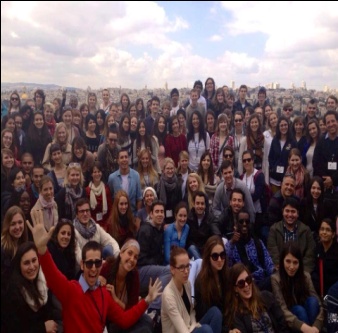 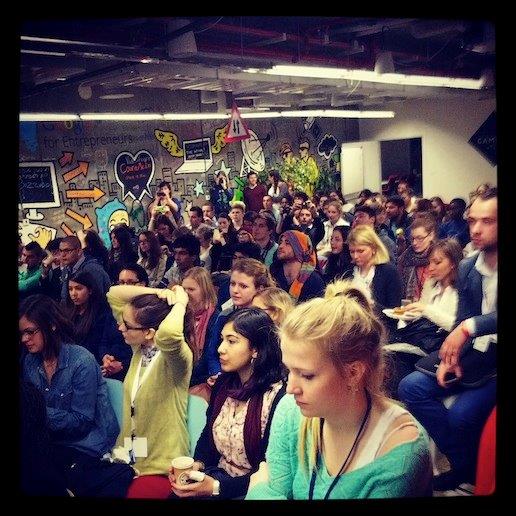 Rotary – Lead – Peace:  2nd International Rotary Youth and Young Adults Peace ConferenceGuidelines for registrationKindly read the following guidelines before continuing to the registration form:The registration process is a 4-step way:A. Online registration.  B. Confirmation of participation by Rotary Peace 2014                  C. Payment and hospitality request (by registrant)   D. Arrival and flight details (by registrant)Please fill in the online registration form – you will get an e-mail confirming receipt of your registration and a password for updating the initial registration. You will be able to update the form any time but not later than March 24th 2014.Payment  – by credit card only. Your credit card will not be charged before you receive a confirmation from Rotary Peace 2014 and not before January 20.Confirmation of participation will be sent to you not later than January 31, 2014.Payment must be finalized by February 16th 2014. Please make sure that your payment details are included in your online registration.Flight details can be updated later but not after March 24 2014.Home hospitality details will be sent by email to those who indicated  their interest to be hosted.Registration and payment can be fully cancelled until March 24th 2014 (a 10 Euro handling fee will be charged). ___ I have read and accept the above guidelines.**Please confirm before continuing to the registration form below.https://events.d-u.co.il/duin/rotary